Research Intern – Black Students’ Experience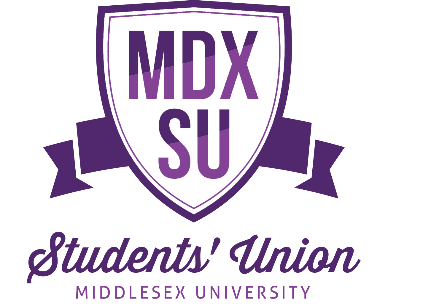 InformationSalary: London Living Wage of £10.75 per hour
Contract: Part-Time, Fixed Term until 31st May 2021
Hours: 10 hours per week*
Location: Home-basedAccountable to: Student Engagement Coordinator (Democracy & Campaigns)We are open to flexible working, in order to cater to students’ caring or commuting commitments. MDXSU staff are currently working remotely and will continue to do so for the foreseeable future. All student staff roles will operate remotely but will be fully supported and supervised by MDXSU full time staff.*Hours to be completed Monday - Friday The Role Diversity is one of the Student Officers’ priority campaigns for the 2020-21 academic year, with a particular theme focusing on Black Students’ experience. Across the year, we will be looking to develop a significant piece of research exploring in-depth the experience of Black Students at Middlesex, using a range of research methods, with the aim of producing a detailed set of recommendations to improve Black Students’ University Experience at Middlesex University.  We are looking for a highly organised intern with good analysis and planning skills to join our team as a Black Students’ Experience Research Intern. Working closely with the Student Officers, the Student Engagement Coordinator (Democracy & Campaigns) and across our black student groups, you will carry out research into the various aspects of Black Students’ experience, including, but not limited to: accessing education; mental health; the impact of coronavirus; and engagement with extracurricular activities. This research will be student-led, working closely with MDXSU’s Black Liberation Group and other black student groups (e.g. societies). This role is a great opportunity for a student passionate about improving the Black Students’ Experience at Middlesex University, with a background and proven experience in research skills and methods. We are committed to equality and opportunity for all. We welcome applications from all individuals regardless of their race, ethnicity, sexual orientation, religion, age, gender, or disability. We particularly encourage applications from black candidates as they are currently underrepresented at MDXSU. 
ResponsibilitiesSupport the delivery of MDXSU’s annual research plan and work with the Student Officers, the Student Engagement Coordinator (Democracy & Campaigns) and our various student groupsIdentify detailed plans for the research methodologyCreate the tools which will be used in the research (e.g. survey, focus group questions etc.)Support the collection of data via the above-mentioned toolsLiaise with the Communication & Income Team to promote the researchWork with other teams across the SU to reach out to Black student groupsProvide analysis of data and information collected, producing reports summarising the findings RequirementsCriteriaRequirementQualificationsQualificationsCurrent student studying at Middlesex UniversityEssentialExperienceExperienceExperience of managing projects and events to deadlineEssentialExperience of using databasesEssentialExperience of analysing data & producing reportsEssentialKnowledgeKnowledgeDemonstrable understanding of research methods; including primary &secondary methodsEssentialDemonstrable understanding of representation systems & processesDesirableAttributes/skillsAttributes/skillsExcellent communication skills; written & verbalEssentialExcellent planning, organisational & administrative skills- with aparticular focus on attention to detailEssentialProven ability to think creatively to develop new ideas and opportunitiesEssentialIT competent with an understanding of Microsoft Office (Excel, Word, PowerPoint)EssentialAttention to detailEssentialAbility to work flexiblyEssentialAbility to quickly build relationships with others EssentialValues & EthicsValues & EthicsTeam playerEssential Desire to work within organisation supporting and servicing a culturally diverse membershipEssentialPositive attitude & Enthusiasm about Middlesex University & MDXSUEssentialPassionate about improving Black Students’ Experience at Middlesex UniversityEssentialDemonstrably high standards of personal integrityEssential